Bridge ScoringReminder: A bid means you promise to take 6 + level bid. So 4♠ means your side needs 6 (the “book”) + 4 = 10 tricks.Worth of tricks after 6th trick: 20 for ♣ and ♦ (minors), 30 for ♥ and ♠ (majors) and notrump. But first trick after book in notrump is worth 40.Get the game bonus for ≥ 100: 5 x 20 = 100 (for 5♣ and 5♦), 4 x 30 = 120 (for 4♥ and 4♠), 40 + 30 + 30 = 100 (for 3N).Part score bonus is 50.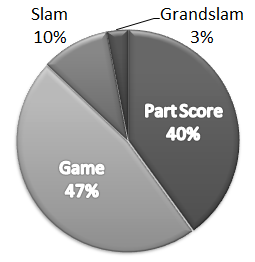 Game bonus is 300 (not vulnerable, “white”) or 500 (vulnerable, “red”).Slam bonus: 500 / 750 (NV/V)
GS bonus: 1000 / 1500 (NV/V)If you don’t make your contract, the opponents get 50 / 100 (NV/V) per undertrick.If your opponents keep bidding higher than you when they don’t have the good cards (aces and honors), double them.NV doubled undertricks: 100 (down 1), 300, 500, 800, 1100…
V doubled undertricks: 200 (down 1), 500, 800, 1100, 1400…Extra bonuses for making doubled contracts. 2♥* is a game!Practice some part scores:
You take 8 tricks in 2♥:  50 + ___ x  ___ = ___
You take 11 tricks in 4♣:  50 + ___ x  ___ = ___
You take 7 tricks in 1N:  50 + ___ = ___
You take 9 tricks in 1N:  50 + ___ + 2 x ____ = ___Practice some game scores:You take 10 tricks in 4♥ NV:  300 + ___ x  ___ = ___
You take 10 tricks in 4♠ V:  500 + ___ x  ___ = ___
You take 12 tricks in 5♦ NV: ___ + ___ x  ___ = ___
You take 9 tricks in 3N V: ___ + 40 + 2 x ___ = ___Try some slam scores (get both game and slam bonus!)You take 12 tricks in 6♠ V:  500 + 750 + ___ x  ___ = ___
You take 12 tricks in 6♣ NV:  ___ + ___ + ___ x  ___ = ___
You take 13 tricks in 7♥ NV: ___ + ___ + ___ x  ___ = ___Bad news, you went down (but didn’t get doubled)You only took 8 tricks in 4♠ NV. Opponents get __ x __ = ___
You only took 9 tricks in 4♣ V. Opponents get __ x __ = ___
You only took 8 tricks in 3N NV. Opponents get __ x __ = ___Really bad news, you were doubled and went down
You only took 8 tricks in 5♥* NV. Opponents get: _____
You only took 9 tricks in 4♣* V. Opponents get: _____